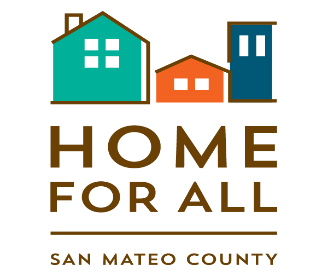 Agenda Provide opportunity for all cities to share housing highlights and recent community engagement efforts around housingShare updates of Home for All and public agencies collaborating on planning and housingPanelist presentation, Q&A and table discussion: Working with partners to reach new kinds of residents and develop new community relationships Announce upcoming Home for All events	7:45 am	Welcome and introductions 						Pat Brown	8:00		Home for All Updates							Jessica Mullin8:05	Working with Community Partners					Common Knowledge 									and PanelistsReaching “new” residents to enhance community conversationsMary Bier, Pacifica CollaborativeVeronica Escámez, Casa Círculo CulturalDeveloping new ways to collaborate with community around housingCari Pang Chen, Rebuilding TogetherKate Comfort Harr, HIP Housing8:50		Table discussion and final Q&A with panelists				All/CE Cities9:20		Upcoming events							Peggy Jensen9:25	Complete evaluation form and return to H4A				Pat Brown9:30		Thanks and adjourn